Título: Manual of Procedures to Determine Toxic Activities of Snake Venoms and their Neutralization with Antivenoms.Autor: Instituto Clodomiro Picado, UCRAño de publicación: 2007Imagen de portada: 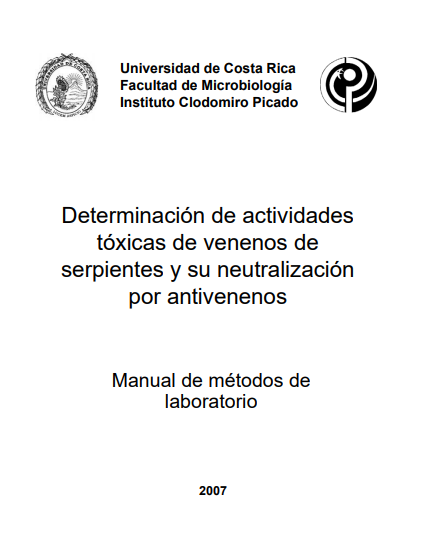 Descripción: Manual of laboratory methods